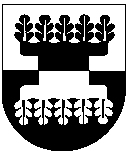 Šilalės rajono savivaldybės MERASpotvarkisDĖL ŠILALĖS RAJONO SAVIVALDYBĖS TARYBOS 7 POSĖDŽIO SUŠAUKIMO2023 m. rugsėjo 21 d. Nr. T3-272ŠilalėVadovaudamasis Lietuvos Respublikos vietos savivaldos įstatymo 17 straipsnio 9 dalimi, 27 straipsnio 2 dalies 4 punktu:1. Š a u k i u 2023 m. rugsėjo 28 d. 10.00 val. Šilalės rajono savivaldybės posėdžių salėje Šilalės rajono savivaldybės tarybos 7 posėdį.2. T e i k i u Šilalės rajono savivaldybės tarybai svarstyti šiuos klausimus:2.1. Dėl pavedimo derinti dokumentų ir bylų apskaitos dokumentus ir dokumentacijos planus.Pranešėjas Tadas Bartkus.2.2. Dėl Šilalės rajono savivaldybės vardu sudaromų sutarčių pasirašymo tvarkos aprašo patvirtinimo.Pranešėjas Artūras Mikalauskas.2.3. Dėl Šilalės rajono savivaldybės tarybos 2023 m. vasario 2 d. sprendimo Nr. T1-2 „Dėl Šilalės rajono savivaldybės 2023–2025 metų strateginio veiklos plano patvirtinimo“ pakeitimo.Pranešėja Danguolė Vėlavičiutė.2.4. Dėl Šilalės rajono savivaldybės tarybos 2023 m. vasario 2 d. sprendimo Nr. T1-3 „Dėl Šilalės rajono savivaldybės 2023 metų biudžeto patvirtinimo“ pakeitimo.Pranešėja Danguolė Vėlavičiutė.2.5. Dėl Šilalės rajono savivaldybės tarybos 2023 m. birželio 1 d. sprendimo Nr. T1-120 „Dėl leidimo imti ilgalaikę paskolą investiciniams projektams finansuoti“ pakeitimo.Pranešėja Danguolė Vėlavičiutė.2.6. Dėl Šilalės rajono savivaldybės tarybos 2022 m. rugsėjo 29 d. sprendimo Nr. T1-219 „Dėl didžiausio leistino etatų skaičiaus biudžetinėse įstaigose nustatymo“ pakeitimo.Pranešėja Danuolė Vėlavičiutė.2.7. Dėl įsipareigojimo skirti lėšas sporto klubui „Šilalės lūšis“.Pranešėja Danguolė Vėlavičiutė.2.8. Dėl elektromobilių įkrovimo stotelės projektavimo ir rangos darbų paslaugos pirkimo. Pranešėjas Justas Stankevičius. 2.9. Dėl leidimo vykdyti rangos darbų paslaugos pirkimą.Pranešėjas Justas Stankevičius.2.10. Dėl Šilalės rajono savivaldybės tarybos 2023 m. kovo 30 d. sprendimo Nr. T1-35 „Dėl Kelių priežiūros ir plėtros programos finansavimo lėšų, skirtų Šilalės rajono savivaldybės vietinės reikšmės keliams (gatvėms) tiesti, rekonstruoti, taisyti (remontuoti), prižiūrėti ir saugaus eismo sąlygoms užtikrinti, 2023 metų objektų sąrašo patvirtinimo“ pakeitimo.Pranešėjas Justas Stankevičius.2.11. Dėl pritarimo įgyvendinti projektą „Gamtos ir kultūros objektų pritaikymas lankymui Šilalės rajono savivaldybėje“ ir lėšų skyrimo.Pranešėja Vaida Pundinienė.2.12. Dėl pritarimo viešajai įstaigai ,,Žaliasis regionas“ įgyvendinti projektą ,,Skatinimo priemonių investuoti sudarymas Tauragė+ FZ ir pramoninių teritorijų infrastruktūros plėtra Jurbarko mieste“ ir lėšų skyrimo.Pranešėja Vaida Pundinienė.2.13. Dėl pritarimo viešajai įstaigai „Žaliasis regionas“ įgyvendinti projektą „Skatinimo priemonių keliauti Tauragės regione parengimas ir įgyvendinimas bei turizmo vartų įrengimas“ ir lėšų skyrimo.Pranešėja Vaida Pundinienė.2.14. Dėl pritarimo Požerės kaimo bendruomenės rengiamam projektui ir lėšų skyrimo.Pranešėja Vaida Pundinienė.2.15. Dėl socialinės globos kainų viešojoje įstaigoje Kaltinėnų pirminės sveikatos priežiūros centre patvirtinimo.Pranešėja Reimunda Kibelienė.2.16. Dėl Šilalės rajono savivaldybės tarybos 2021 m. kovo 25 d. sprendimo Nr. T1-86 „Dėl Piniginės socialinės paramos nepasiturintiems Šilalės rajono gyventojams teikimo tvarkos aprašo patvirtinimo“ pakeitimo. Pranešėja Reimunda Kibelienė.2.17. Dėl vidutinių kuro kainų, taikomų būsto šildymo ir karšto vandens išlaidų kompensacijoms apskaičiuoti, patvirtinimo.Pranešėja Reimunda Kibelienė.2.18. Dėl Šilalės rajono savivaldybės tarybos 2015 m. rugsėjo 24 d. sprendimo Nr. T1-229 „Dėl prekybos alkoholiniais gėrimais ribojimo renginių metu Šilalės rajono savivaldybės teritorijoje“ pakeitimo.Pranešėja Reimunda Kibelienė.2.19. Dėl sutikimo perimti valstybei nuosavybės teise priklausantį trumpalaikį materialųjį turtą valdyti, naudoti ir disponuoti juo patikėjimo teise. Pranešėja Reimunda Kibelienė.2.20. Dėl valstybės turto perėmimo, įregistravimo Šilalės rajono savivaldybės nuosavybėn ir perdavimo valdyti, naudoti ir disponuoti juo patikėjimo teise Šilalės rajono savivaldybės administracijai. Pranešėja Reimunda Kibelienė.2.21. Mažumos valanda.3. P a v e d u paskelbti šį potvarkį Šilalės rajono savivaldybės interneto svetainėje www.silale.lt ir vietinėje spaudoje.Šis potvarkis gali būti skundžiamas Lietuvos Respublikos administracinių bylų teisenos įstatymo nustatyta tvarka Regionų apygardos administracinio teismo Klaipėdos rūmams (Galinio Pylimo g. 9, 91230 Klaipėda) per vieną mėnesį nuo šio potvarkio paskelbimo dienos.Savivaldybės meras 					Tadas Bartkus